Содержание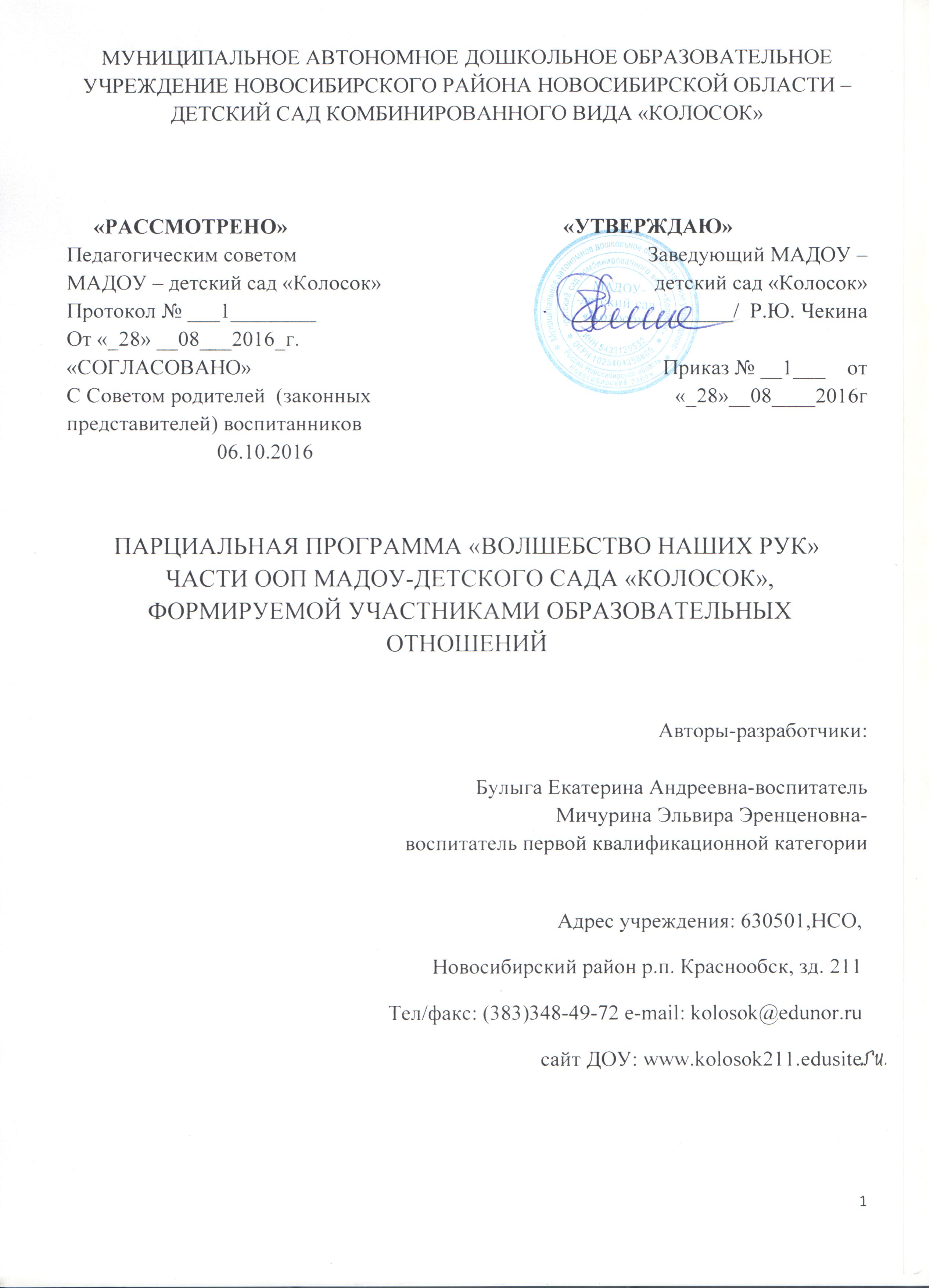 1.   Целевой разделПояснительная запискаПарциальная программа «Волшебство наших рук», направленная на развитие творческих способностей в художественно-эстетическом развитии для младшего дошкольного возраста (далее Программа) разработана в соответствии с Федеральным законом «Об образовании в Российской Федерации» от 29.12.2012 № 273 – ФЗ, Федеральным государственным образовательным стандартом дошкольного образования  приказ Минобрнауки  РФ № 1155 от 17.10.2013 «Об утверждении федерального государственного образовательного стандарта дошкольного образования» (далее ФГОС ДО) и Основной образовательной программой дошкольного образования Муниципального автономного дошкольного образовательного учреждения – детского сада комбинированного вида «Колосок» (далее ООП ДО МАДОУ – детский сад «Колосок») и является неотъемлемой частью ООП МАДОУ-детского сада «КОЛОСОК», формируемой участниками образовательного процесса в рамках образовательной области «Художественно-эстетическое развитие».Актуальность программы «Волшебство наших рук» заключается, прежде всего, в том, что она направлена на раскрытие творческого потенциала, развитие мелкой моторики, формирование художественно-эстетического развития. В программе учтены возрастные особенности детей. Задания планируются по степени трудности. Предполагается активное участие родителей в совместной с детьми деятельности. Что даст возможность родителям познакомиться с различными декоративно-прикладными техниками, участвовать в формировании у детей художественного восприятия и эстетического вкуса, а детям – дополнительную возможность творческого общения с родителями.Цель и задачи реализации ПрограммыЦель программы — создание условий для выявления и развития творческих способностей воспитанников.Задачи:развивать самостоятельную творческую деятельность детей (изобразительной, конструктивно-модельной,  и др.)приобщать к изобразительному  искусству;развивать художественное восприятие и эстетический вкус;стимулировать сопереживание персонажам художественных произведений; формировать интерес к эстетической стороне окружающей действительности; удовлетворять потребности детей в самовыражении;приобщить родителей к участию в жизни ДОУ.Значимые для разработки и реализации рабочей программы характеристикиПрограмма реализуется в группах  общеразвивающей направленности для детей младшего дошкольного возраста. Педагоги, реализующие Программу, поддерживают инициативы детей. Программа рассчитана на младших дошкольников от 3 лет до 4 лет и с 4 лет до 5 лет. Режим занятий – 15-20 минут 1 раз в месяц на каждый возраст. Настоящая программа рассчитана на два учебных года, который длится с 1 сентября по 31 мая. Кадровый состав, реализующий ПрограммуВ реализации парциальной программы участвуют воспитатели и младшие воспитатели второй младшей и средней групп.1.2. Планируемые результаты освоения ПрограммыРезультатами освоения Программы являются целевые ориентиры дошкольного образования, которые представляют социально-нормативные возрастные характеристики возможных достижений ребенка и описаны в Федеральном государственном стандарте дошкольного образования в направлении художественно-эстетического развития.Программа направлена на изучение основ художественной культуры и дает возможность детям младшего возраста, независимо от степени их подготовленности, достичь более высокого уровня художественной подготовки и сформировать устойчивый интерес к творчеству.Целевые ориентиры:Ребенок обладает установкой положительного отношения к миру, к разным видам труда, другим людям и самому себе, обладает чувством собственного достоинства; активно взаимодействует со сверстниками и взрослыми, участвует в совместных играх.Проявляет самостоятельность в разных видах деятельности – игре, общении, конструировании и других видах деятельности.Способен договариваться, учитывать интересы и чувства других, сопереживать неудачам и радоваться успехам других, адекватно проявляет свои чувства, в том числе чувство веры в себя, старается разрешать конфликты. Умеет выражать и отстаивать свою позицию по разным вопросам.Способен сотрудничать и выполнять как лидерские, так и исполнительские функции в совместной деятельности.Ребенок обладает развитым воображением, которое реализуется в разных видах деятельности, и прежде всего в игре; владеет разными формами и видами игры различает условную и реальную ситуации; умеет подчиняться разным правилам и социальным нормам. Умеет распознавать различные ситуации и адекватно их оценивать.У ребенка развита мелкая моторика; он подвижен, вынослив, владеет основными движениями, может контролировать свои движения и управлять ими.Проявляет ответственность за начатое дело.Открыт новому, то есть проявляет желание узнавать новое, самостоятельно добывать новые знания; Эмоционально отзывается на красоту окружающего мира, произведения народного и профессионального искусства (музыку, танцы, театральную деятельность, изобразительную деятельность и т. д.).Целевые ориентиры также включают результаты освоения части основной образовательной программы, формируемой участниками образовательных отношений, среди которых:Развито эстетическое восприятие у детей;Сформированы нравственные качества личности: доброта, отзывчивость, способность к сопереживанию.Диагностика освоения детьми парциальной  программы«Волшебство наших рук»Оценка планируемых результатов освоения программыРезультатами освоения Программы являются целевые ориентиры дошкольного образования, которые представляют социально-нормативные возрастные характеристики возможных достижений ребенка и описаны в Федеральном государственном стандарте дошкольного образования. Достижение целевых ориентиров диагностируется через освоение Образовательных областей, представленных в Программе МАДОУ – детский сад «Колосок». Инструментарий педагогической диагностики – карты детского индивидуального развития, позволяющие фиксировать динамику и перспективы развития, как каждого ребенка, так и группы в целом в ходе освоения образовательной области: -художественно-эстетическое развитие Диагностические карты детского развития разработаны в соответствии с основной образовательной программой МАДОУ – детский сад «Колосок». Педагогическая диагностика проводится с целью оптимизации образовательного процесса, как в группе, так и в ДОУ в целом. Система мониторинга основывается на результатах освоения ООП ДО по одной образовательной области, соответствующих Федеральному государственному образовательному стандарту дошкольного образования: «Художественно-эстетическое развитие».   Система отслеживания и оценивания результатов обучения детей проходит через участие их в выставках, массовых мероприятиях, создании портфолио.Выставочная деятельность является важным итоговым этапом занятий.Выставки могут быть:однодневные - проводится в конце каждого задания с целью обсуждения;постоянные - проводятся в помещении, где работают дети;тематические - по итогам изучения разделов, тем;итоговые – в конце года организуется выставка практических работ учащихся, организуется обсуждение выставки с участием педагогов, родителей, гостей, совместно с МБУДО ДХШ р.п. Краснообск.2. СОДЕРЖАТЕЛЬНЫЙ РАЗДЕЛ2.1. Описание образовательной деятельности в соответствии с направлениями развития ребенка. Содержание парциальной программы обеспечивает развитие личности, мотивации и способностей детей в различных видах детской деятельности и охватывает следующие структурные единицы, представляющие определенные направления развития и образования детей (далее – образовательные области): «художественно-эстетическое развитие». Реализация материалов данной программы возможна при условии активного взаимодействия детей с окружающим миром эмоционально-практическим путем, то есть через игру, предметную деятельность, общение, труд, познание, разные виды деятельности, свойственные дошкольному возрасту.2.2. Формы и приемы реализации парциальной программы:         Содержание программы опирается на общедидактические принципы: связь с жизнью, систематичности, последовательности, доступности, наглядности, индивидуального подхода в обучении и художественном развитии детей.        Особенностью программы является то , что темы ННОД совпадают с календарно- тематическим планом МАДОУ детского сада «Колосок».В программе используется подгрупповая форма работы с детьми и совместная деятельность с родителями. Каждое занятие длится 15-20 минут и проводится 1 раз в месяц в рамках учебного плана.На каждом занятии используется здоровье сберегающие технологии (обсуждение организационных моментов в начале и рефлексия в конце занятия, короткий перерыв в середине - физминутки).2.3. Способы и направления поддержки детской инициативы ННОД проходит в совместной деятельности педагога и детей с использованием игровых обучающих ситуаций, при сочетании групповой и индивидуальной работы с детьми, самостоятельной деятельности дошкольников и созданием мотивации к инициативе со стороны ребёнка. Обеспечивается участие ребёнка во всех доступных ему видах коммуникативного взаимодействия - все занятия программы разбиты на 3 блока: взаимоотношения с близкими людьми; со сверстниками и с людьми в общественных местах; в отношениях с природой. МЕТОДИКИ И ТЕХНОЛОГИИ, ИСПОЛЬЗУЕМЫЕ В ПРОГРАММЕ2.4. Особенности взаимодействия с семьями воспитанниковСемьи воспитанников приглашаются на открытые занятия, проводятся мастер-классы в виде общего занятия при участии пап и мам, организуются регулярные выставки детских работ, индивидуальные выставки.2.5. Особенности взаимодействия с социумом3. ОРГАНИЗАЦИОННЫЙ РАЗДЕЛ3.1. Описание материально – технического обеспечения Программы*количество материалов и оборудования рассчитано на два учебных года3.2. Обеспечение методическими материалами и средствами обучения и воспитания   Учебно-методические материалы (дидактические пособия):наглядные материалы, образцы готовых работ педагога, фотоматериалы, работы детей.3.2.1. Организация регламентированной деятельностиМаксимально допустимый объем ННОД художественно-эстетической направленности по нетрадиционной аппликации для детей младшего дошкольного возраста3.2.2.  Календарно-тематическое планирование 3.2.3. Перспективный календарно – тематический план образовательной деятельностиВторая младшая группаСредняя группа3.2.4. Примерный учебный план реализации парциальной программы Вторая младшая группа Средняя группа3.3. Организация проведения мониторинга достижений детьми планируемых результатов освоения ООП ДО3.4. Особенности традиционных событий, праздников, мероприятий в группеСтраницы1.Целевой раздел 31.1Пояснительная записка31.1.1.Цель и задачи реализации Программы31.1.2.Значимые для разработки и реализации рабочей программы характеристики41.2.Планируемые результаты освоения Программы41.3.Диагностика освоения детьми парциальной  программы «Волшебство наших рук»52.Содержательный раздел72.1.Описание образовательной деятельности в соответствии с направлениями развития ребенка 72.2. Формы и приемы реализации парциальной программы72.3.Способы и направления поддержки детской инициативы  72.4. Особенности взаимодействия с семьями воспитанников92.5.Особенности взаимодействия с социумом93.Организационный раздел103.1.Описание материально-технической обеспеченности 103.2.Обеспечение методическими материалами и средствами обучения и воспитания123.2.1.Организация регламентированной деятельности133.2.2.Календарно-тематическое планирование на год133.2.3.Перспективный календарно – тематический план образовательной деятельности153.2.4.Примерный учебный план реализации парциальной программы213.3. Организация проведения мониторинга достижений детьми планируемых результатов освоения ООП ДО 223.4.Особенности традиционных событий, праздников, мероприятий в группе23Образовательная областьМетод/методикаПериодичностьОтветственныйХудожественно-эстетическое развитиеНаблюдение, анализ диагностических карт2 раза в годоктябрь, апрельВоспитательМетоды приемыСловесный:Рассказ  Дискуссия БеседаПрактическийПрактическая работа (продуктивная творческая деятельность)НаглядныйИКТ (видео, слайды с использованием проектора, ноутбука)Выставка работНазвание технологии, методики Виды деятельностиИгровые технологииИгровая, физическаяЗдоровьесберегающие технологииИгровая, физическая, коммуникативнаяТехнология личностно-ориентированнаяИгровая, поисково-исследовательская, экспериментированиеТехнология коллективных творческих делХудожественно-эстетическая, коммуникативнаяТехнология портфолио дошкольникаХудожественно-эстетическая, коммуникативнаяИКТИгровая, поисково-исследовательская, музыкальнаяНаправления взаимодействияВиды деятельности. Выставки с участием педагогов, родителей, гостей, совместно с МБУДО ДХШ р.п. Краснообск.организуется обсуждение выставки с участием педагогов, родителей, гостейОрганизация выставок практических работ воспитанников Реализация совместных практико-ориентированных проектовМастер-классы МАОУ- лицей №13 п. Краснообск Новосибирского районаПроведение мастер-классов Проведение традиционных мероприятий с участием обучающихся (праздники, конкурсы, акции)Реализация совместных практико-ориентированных проектов№ п/пВид помещениясоциально-бытовогои иного назначенияНаименование оборудования, материалов,ТСОКоличество*1Групповая комнатаАльбом для рисованияНабор цветной бумагиГофрированная бумагаНабор белого картонаНабор цветного картонаНабор гофрированного картонаКлеенка-подкладкаНожницыКлей-карандашКлей ПВАТермопистолетГлитерный клейКисточка щетинаПластилинСалфетки белые и цветныеКрупа: гречка, рис, горохФигурные дыроколыФломастерыЦветные карандашиРазноцветная пряжа для вязанияНитки белыеВатаВатные дискиПриродный материал (шишки, ракушки, песок, сухие листья, трава, сухоцветы, веточки)ФоторамкиДеревянные палочки (шпажки)Конфеты («Мечта»)Кусочки тканиПерьяФольгаКартонные стаканчикиРулончики от туалетной бумагиЯичная скорлупаДоска для макета 40см*40 смСтеплерПроекторНоутбукМагнитофонПолки для выставки детских работВертикальные и горизонтальные струны для рисунковСтолыстулья для детейМагнитная доскаМольбертПо количеству детейПо количеству детейПо количеству детей1 шт.По количеству детейПо 1 уп.По количеству детейПо количеству детейПо количеству детейПо количеству детейПо количеству детейПо количеству детей1 шт.1шт.1 шт.1 шт6шт.10шт.5По количеству детейПо 1шт.2Холл детского садаПолки для выставок в музейном пространствеСтолы выставочные Место для презентации работ настенное4шт. 3 шт.Образовательная областьНазвание методических пособийХудожественно-эстетическоеразвитиеЖукова Р.А.  «Конструирование и художественный труд в ДОУ. Средняя группа.»- Волгоград: ИТД «Корифей», 2012. -96с.Колдина  Д.Н. «Аппликация с детьми 4-5 лет. Сценарий занятий.» -М.: «Мозаика-синтез»,  2015. -64с.Куцакова Л.В. «Конструирование и художественный труд в детском саду: Программа и конспекты занятий.» -М.: ТЦ Сфера, 2005.-240с.Леонова Н.Н. «Художественно-эстетическое развитие детей в младшей и средней группах ДОУ. Перспективное планирование, конспекты.» -Спб: ООО «Детство-ПРЕСС», 2014.-140с.Лыкова И.А.   «Изобразительная деятельность в детском саду: планирование, конспекты занятий, методические рекомендации. Средняя группа.» -М.: «Карапуз», 2009. -144с. Лыкова И.А.  «Художественный труд в детском саду. Средняя группа. –М.: Издательский дом «Цветной мир», 2010.-144с.Павлова О.В.  «Изобразительная деятельность и художественный труд. Вторая младшая группа: конспекты занятий» -Волгоград: Учитель, 2010.-154с.«Развивающие занятия с детьми 3-4 года» под ред. Парамоновой Л.А. - 3-е изд., испр. -М.:ОЛМА Медиа Групп, 2015. -512с.Швайко Г.С. «Занятия по изобразительной деятельности в детском саду: Средняя группа :Программа, конспекты: пособие для педагогов дошк. учреждений» -М.: Гуманитар. изд. центр ВЛАДОС, 2008. -143с.Возрастная группаПродолжительность ННОДМаксимально допустимый объем образовательной нагрузки во второй половине дня1)  Вторая младшая  группа (3-4 года)академический часНе более 15 мин2)  Средняя группа (4-5 лет)академический часНе более 20 минМесяцыНеделиМладшая группаСредняягруппаСентябрьIЛетоЛето СентябрьIIМоя группа.Моя группа. Площадка.СентябрьIIIОсень. Осень. Названия деревьев.СентябрьIVОвощи Овощи ОктябрьIФрукты.Фрукты ОктябрьIIЯ в мире человек. Части тела.Я в мире человек. Части тела, лицо.ОктябрьIIIОдежда ОдеждаОктябрьIVОбувь Обувь НоябрьIМой дом Мой дом. Мой посёлок. Детская площадка.НоябрьIIМебельМебель НоябрьIIIПосуда Посуда. Профессия – поварНоябрьIVКомнатные растенияКомнатные растенияДекабрьIЗима. Зимние забавы.Зима. Зимние забавыДекабрьIIЗимующие птицыЗимующие птицыДекабрьIIIДикие животныеДикие животныеДекабрьIVНовогодний праздникНовогодний праздник. КарнавалЯнварьIIIДни природы. Рыбы..Дни природы. Аквариумные рыбы.ЯнварьIIIДни природы. Рыбы..Дни природы. Аквариумные рыбы.ЯнварьIVДомашние животныеДомашние животные и их детёнышиФевральIДомашние птицыДомашние птицы ФевральIIСемья Семья ФевральIIIДень защитника Отечества. Наша армия.День защитника Отечества. Наша армия. Техника.ФевральIVТранспорт.Транспорт. Виды транспорта.МартIМамин праздникМамин праздник. Профессии наших мам.МартIIЗоопарк ЗоопаркМартIIIИгрушки.Игрушки и материалы (резиновый, плюшевый, деревянный, пластмассовый)МартIVДни театра и поэзии. Музыкальные инструменты.Дни театра и поэзии. Музыкальные инструменты.АпрельIВесна. Весна.АпрельIIДень космонавтики.День космонавтики.АпрельIIIИнструменты.Инструменты.АпрельIVПраздник птиц.Праздник птиц. Перелётные птицы.МайIМайские праздники.Майские праздники.МайIIНасекомые. Насекомые. МайIIIЦветы.Цветы (части цветка). Первые весенние цветы.МайIVЗдравствуй, лето!Здравствуй, лето!МесяцТемаЗадачи:Вид деятельности, материалы:СентябрьАдаптационный период.Октябрь1 неделя«Собираем урожай»Привлечь родителей к интересной совместной деятельности;-познакомить детей и родителей с нетрадиционной формой аппликации;- создать представление о технике «аппликация из нитей»;- познакомить с этапами работы над выполнением изделия;-вызывать положительные эмоции у ребенка к изобразительной деятельности и ее результатам.Аппликация из нитей.Рассказ, демонстрация готовых работ;Материалы: для работы над эскизом –  карандаш, цветной картон; материалы для оформления контура рисунка – отрезок черной нити; клей ПВА; ножницы; обрезки нитей красного, желтого, зеленого.Ноябрь3 неделя«Чайный сервиз»Знакомить с техникой аппликации из крупы, со свойствами крупы; -активизировать и расширять словарь детей по теме «Посуда»;-дать возможность развивать мелкую моторику пальцев рук; -продолжить учить детей правильно подбирать цвет картона для основы аппликации;- воспитывать самостоятельность, усидчивость, аккуратность при работе с клеем, бережное отношение к используемым материалам.Аппликация из крупы.Рассказ, демонстрация готовых работ, предметные картинки "чайный сервиз";Материалы: крупа: кукурузная, манная, гречневая и пшеничная; клей ПВА; кисточка для клея; цветной картон с контуром кружки и блюдца.Декабрь4 неделя«Снеговик»Развитие творческих  способностей  в освоении техники прикрепления ватных дисков на картон для получения объемной аппликации;-учить детей создавать объёмную аппликацию снеговик из готовых форм (ватных дисков);-аккуратно наклеивать изображение, красиво располагать на листе бумаги:Аппликация из ватных дисков.Рассказ, демонстрация готовых работ;Материалы: клей, картон (синий, голубой), ватные диски, бусины, снежинки.Январь3 неделя«Подводный мир»Привлечь родителей к интересной совместной деятельности;-продолжать учить детей анализу процесса работы; -знакомство детей с представителями морского дна;- развитие чувства композиции, правильность расположения деталей;-воспитывать чувство коллективизма, доброжелательные отношения; -развивать мелкую моторику рук.Коллективная аппликация с элементами лепки.Рассказ, демонстрация готовых работ, предметные картинки  с морскими обитателями;Материалы: ватман с изображением  морского дна; шаблоны рыб на картоне; пластилин, дощечки для лепки, горох, ракушки.Февраль1 неделя«Курочка»Познакомить детей с новым видом природного материала –  перьями птиц;- показать характерные особенности этого материала и приемы работы с ним;- создать условия для творческого развития личности ребенка и ситуацию успеха в работе,- пробудить интерес детей к работе с природным материалом,-научить технике работы;- закрепить полученные навыки на практике;-научить схематическому изображению, поэтапного изготовления поделки.Аппликация из птичьих перьев.Рассказ, демонстрация готовых работ, предметные картинки "птиц".Материалы: шаблон основы, перья птиц, цветной картон, клей.Март3 неделя"Домик для трёх поросят"Уточнить и обобщить знания детей о домах;-побуждать к декоративному оформлению заготовки домика;-воспитывать умения самостоятельно использовать имеющиеся знания и отработанные изобразительные навыки,-аккуратность при работе с клеем.Объёмная аппликация.Рассказ, демонстрация готовых работ, предметные картинки "домики";Материалы: клей, картон, цветная бумага, рулончики от туалетной бумаги.Апрель2 неделя«Космос»Привлечение родителей к созданию объёмной аппликации "космос";-укрепление эмоциональных контактов между детьми и взрослыми;-расширить знания детей о космосе;- учить работать с фольгированной бумагой, пользоваться шаблоном; -закрепить умение располагать предметы по всему периметру листа;- развивать чувства композиции и эстетического вкуса;-воспитывать аккуратность, трудолюбие, способность добиваться хорошего результата.Объёмная аппликация.Рассказ, демонстрация готовых работ, предметные картинки "космос"; Материалы: клей, картон, цветная бумага,фольгированная бумага, картонные стаканчики (основа ракеты).Май4 неделя«Верхом на радуге»Закреплять умение работать с бумагой;- познакомить учащихся с новым приёмом работы с бумагой: «обрыванием»;- научить выполнять работу в технике обрывной аппликации;- развивать творческие способности, воображение, фантазию детей;- развивать мелкую моторику, аккуратность при работе с клеем;- воспитывать терпение, уверенность в своих делах.Обрывная аппликация.Рассказ, демонстрация готовых работ;Материалы: клей, картон (голубой), цветная бумага.МесяцТемаЦельВид деятельности, материалыСентябрь2 неделя«Сад чудес»Стимулирование развития детско-взрослых отношений, через создание ландшафтного макета нашего участка для прогулок.Совместная работа с родителями.Объемная сюжетная аппликация.Доска для макета 40*40 см,Картон белый и цветной, цветная бумага, клей, ножницы, пластилин, фломастеры, природный материал ( шишки, палочки, сухие трава, листья)Октябрь3 неделяЖурнал«Шалунишки»Учить детей создавать журнал о детской одежде. Развивать художественный вкус, чувство цвета, формы, гармонии.Аппликация из тканиАльбом для рисования, журналы мод, кусочки тканей, силуэты детской одежды, цветная бумага, клей ПВА, кисточки, ножницыНоябрь3 неделя«Кукла Крупеничка»Побуждать детей создавать куклу ручной работы из кусочков ткани с использованием крупы.Объемная аппликация из ткани и крупыПросмотр презентации о народных промыслахКусочки ткани разных цветов, крупы (гречка, рис, горох)Декабрь3 неделя«Новогодняя открытка»Учить детей технике  декоративной аппликации. Развивать мелкую моторику, согласованность в движениях обеих рук.Декоративная аппликацияКартон (белый, цветной, гофрированный), бумага (белая, цветная), клей (карандаш, ПВА, глитерный), кисточки, тесьма, пайетки, фигурные дыроколы, ножницыЯнварь3 неделяКартина «Подводный мир»Побуждать детей работать с природными материалами ( ракушки, песок), составлять композицию. Развивать мелкую моторику.Сюжетная аппликация с использованием природных материалов. Слушание звуков моря с использованием магнитофонаФоторамки, клей (термопистолет, ПВА), пластилин, природный материал (песок, ракушки)Февраль2 неделя«Букет из конфет»Формировать умения детей делать объемные цветыСовместная работа с родителями по изготовлению свит букетовГофрированная бумага, конфеты «Мечта», деревянные палочки, ниткиМарт4 неделяПальчиковый кукольный театр «Теремок»Стимулировать детей создавать объемные сказочные персонажи для инсценировки сказки «Теремок»Объемная аппликацияПросмотр сказки с использованием проектораКартон (белый, цветной), бумага (белая, цветная), клей  (карандаш, ПВА), кисточки, ножницы, кусочки  пряжи (для ушей, хвоста)Апрель3 неделя«Пасхальное яйцо»Научить детей работать в технике декупажДекупажПросмотр презентации о празднике Пасха.Яичная скорлупа, салфетки (цветные, с пасхальными картинками) клей ПВА, ножницыМай4 неделяМастер-класс «Летняя фантазия»Укреплять детско-родительские отношения через создание цветочных шляпок из подручных материаловОбъемная аппликацияБелый картон, гофрированная бумага, ножницы, клей, степлер№ разделаНаименование разделовКоличество часов1«Собираем урожай»12«Чайный сервиз»13«Снеговик»14«Подводный мир»15«Курочка»16«Домик для трёх поросят»17«Космос»18«Верхом на радуге»1Всего8№ разделаНаименование разделовКоличество часов1«Сад чудес»12Журнал  «Шалунишки»13«Кукла Крупеничка»14«Новогодняя открытка»15Картина «Подводный мир»16«Букет из конфет»17Пальчиковый кукольный театр «Теремок»18«Пасхальное яйцо»19Мастер-класс «Летняя фантазия»1Всего9Содержание Возрастные группыСодержание Вторая младшая, средняя группаСроки проведения входящего мониторинга1-15 октябряСроки проведения итогового мониторинга25-29 апреляВремя проведенияМероприятиеОктябрьРазвлечение «Осенины»Декабрь «Снежный городок»Декабрь Новогодний утренникЯнварь Развлечение «Колядки» Февраль Развлечение «День Защитника Отечества»Март Развлечение «Мамин праздник»Апрель Пасхальные праздники. Праздник птиц